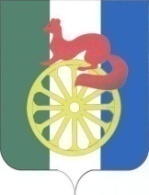 АДМИНИСТРАЦИЯ ГОРОДА БАРАБИНСКА БАРАБИНСКОГО РАЙОНА НОВОСИБИРСКОЙ ОБЛАСТИПОСТАНОВЛЕНИЕ 15.05.2015 № 310О внесении изменений в постановление администрации города Барабинска Барабинского района Новосибирской области «Об утверждении муниципальной целевой программы «Развитие субъектов малого и среднего предпринимательства в городе Барабинске Барабинского района Новосибирской областина 2015-2017 годы» от 19.12.2014 № 658Во исполнение экспертного заключения Управления законопроектных работ и ведения регистра Министерства юстиции Новосибирской области от 21.04.2015 № 1792-4-04/9, руководствуясь Федеральным законом «Об общих принципах организации местного самоуправления в Российской Федерации» от 06.10.2003 № 131-ФЗ и Уставом города Барабинска Барабинского района Новосибирской области,ПОСТАНОВЛЯЮ:1. Внести в постановление от 19.12.2014 № 658 следующие изменения:1.1. Изложить наименование постановления в следующей редакции: «Об утверждении муниципальной программы «Развитие субъектов малого и среднего предпринимательства в городе Барабинске Барабинского района Новосибирской области на 2015-2017 годы»;1.2. Изложить пункт 1 постановления в следующей редакции: «Утвердить муниципальную программу «Развитие субъектов малого и среднего предпринимательства в городе Барабинске Барабинского района Новосибирской области на 2015-2017 годы» согласно приложению»;1.3. Исключить в наименовании раздела 1, абзаце 9 раздела 3, абзаце 3 раздела 6, в наименовании приложения к разделу 5 слово «целевой».                                                                     2. Настоящее постановление опубликовать в газете «Барабинский вестник» и разместить на официальном сайте администрации города Барабинска администрация-барабинска.рф.3. Контроль за исполнением постановления возложить на заместителя главы администрации Суслова Е.В.        Глава администрации                                                                         М.А. Овсянников    